В Отделе МВД России по Усть-Катавскому городскому округу возбуждено уголовное дело по факту мошенничестваСотрудниками ОМВД России по Усть-Катавскому городскому округу установлено, что местный житель, 1970 года рождения, исполняя трудовые обязанности водителя служебного автомобиля коммерческой организации, использовал корпоративную топливную карту в личных целях. Путем внесения недостоверных сведений в путевые листы он похитил дизельное топливо на сумму более 23 000 рублей.Отделением дознания ОМВД возбуждено уголовное дело по признакам преступления, предусмотренного частью 1 статьи 159 Уголовного кодекса Российской Федерации (мошенничество). Санкция данной части статьи предусматривает максимальное наказание в виде лишения свободы сроком до двух лет.Подозреваемому избрана мера пресечения в виде подписки о невыезде и надлежащем поведении.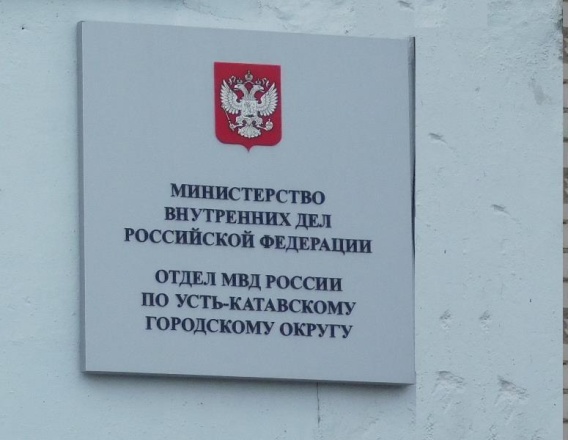 